Дополнительна общеразвивающая программа «ПЕРВЫЕ ШАГИ В ОЛИМПИАДНУЮ МАТЕМАТИКУ»АННОТАЦИЯ К ОБРАЗОВАТЕЛЬНОЙ ПРОГРАММЕПрограмма ориентирована на развитие познавательной активности, самостоятельности, любознательности, на дополнение и углубление школьных программ по математике и поможет ребенку в спокойной подготовке к любой олимпиаде. Обучение индивидуальное, дистанционноеАктуальность предлагаемой программы определяется запросом со стороны детей и их родителей на программы обучения математике вне школы, которые обеспечивают прочное и сознательное овладение обучающимися системой математических знаний и умений, необходимых в участии на олимпиадах.В настоящее время олимпиады требуют от участников не только владения стандартными школьными приемами решения задач, но и смекалки, изобретательности, умения нестандартно мыслить и строго логически рассуждать, умения работать самостоятельно и в коллективе. Участвуя в таких соревнованиях обучающийся, более объективно определяет свое отношение к математике как к предмету будущей профессии. Олимпиадные задачи повторяют в миниатюре проблемы, стоящие перед учеными-математиками.Каждый учащийся постоянно участвует в различных математических соревнованиях. А математические олимпиады - способ не только выявления, но и обучения талантливых детей. Чем чаще участвует обучающийся в подобного рода мероприятиях, тем больше он приобретает опыта, который играет большую роль в достижении им хороших результатов.Основными из требований для участника программы:-активное использование Интернет-технологий, а том числе приложений и программ интерактивной коммуникации,- наличие автоматизированного места с выходом в Интернет,- регистрация в группе ВКонтакте https://vk.com/kzsh.permЦель программы – Цель программы - создание условий, обеспечивающих интеллектуальное развитие личности обучающегося на основе развития его индивидуальности; создание фундамента для математического развития, формирование механизмов мышления, характерных для математической деятельности.Задачи программы:пробуждение и развитие устойчивого интереса обучающихся к математике и ее приложениям, расширение кругозора;расширение и углубление знаний по предмету;раскрытие творческих способностей обучающихся;развитие у обучающихся умения самостоятельно и творчески работать с учебной и научно- популярной литературой;воспитание твердости в пути достижения цели (решения той или иной задачи);решение специально подобранных упражнений и задач, натравленных на формирование приемов мыслительной деятельности;формирование потребности к логическим обоснованиям и рассуждениям;специальное обучение математическому моделированию как методу решения практических задач;работа с одаренными детьми в рамках подготовки к предметным олимпиадам и конкурсам.Ожидаемые результатыЛичностными результатами реализации программы станет формирование представлений о математике как части общечеловеческой культуры, о значимости математики в развитии цивилизации и современного общества, а так же формирование и развитие универсальных учебных умений самостоятельно определять,  высказывать, исследовать и анализировать, соблюдая  самые простые общие для всех людей правила поведения при общении и сотрудничестве (этические нормы общения и сотрудничества).Метапредметными результатами реализации программы станет формирование общих способов интеллектуальной деятельности, характерных для математики и являющихся основой познавательной культуры, значимой для различных сфер человеческой деятельностиПредметными результатами реализации программы станет создание фундамента для математического развития, формирование механизмов мышления, характерных для математической деятельностиУчебно-тематический план 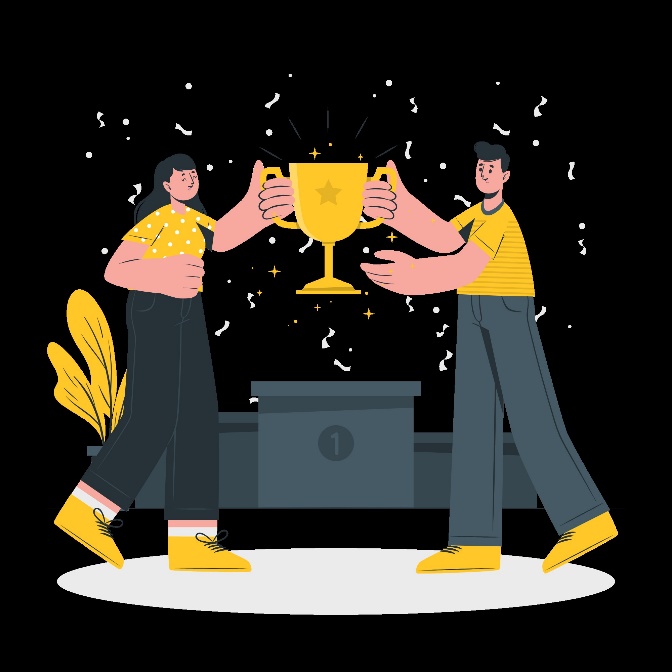 Педагоги дополнительного образования: Скачкова Елена АлександровнаНаправленность: Естественно-научнаяУровень: ОзнакомительныйПродолжительность обучения: 3,5 месяцаФорма обучения: Заочная с применением дистанционных образовательных технологийОсобые условия для поступления: НетСроки начала обучения: 20.01.2025Расписание занятий: суббота/воскресеньеВозраст обучающихся: 10-14 летКоличество обучающихся для поступления: 15Количество групп: 1Участники программы: Учащиеся Пермского краяМесто проведения занятий: дистанционно Наименование разделаВсего, час.в т.ч.в т.ч.Форма контроля Наименование разделаВсего, час.ТеорияПрактикаФорма контроляВведение в программу220Вводный контроль1. Операции с числами12210Контрольная работа № 12. Решение олимпиадных задач: виды, способы12210Контрольная работа № 23. Комбинаторика и математические игры: виды. решения, типовые правила и ошибки12210Контрольная работа № 34. Алгебра, геометрия. Принципы и решения12210Контрольная работа № 4Итоговое занятие220Итоговый контрольИтого521240